ПРОЄКТУКРАЇНАПЕРЕГІНСЬКА СЕЛИЩНА РАДАВосьме  демократичне скликанняТридцята сесіяРІШЕННЯВід______   03.2023. № _______03/2023смт. ПерегінськеПро внесення змін до Положенняпро відділ охорони здоров’я ісоціальної політики Перегінської селищної радиВідповідно до статей 26, 54  Закону України «Про місцеве самоврядування в Україні», селищна радаВИРІШИЛА:Внести зміни  до Положення про відділ охорони здоров’я і соціальної політики Перегінської селищної ради затвердженого рішенням сесії Перегінської селищної ради від 06.12.2021 №370-17/2021.Затвердити нову редакцію Положення про відділ охорони здоров‘я і соціальної політики Перегінської селищної ради (додається).Контроль за виконанням рішення покласти на постійну комісію селищної ради з питань захисту прав людини, законності, правопорядку, антикорупційної політики, депутатської етики та регламенту (Р. Патрійчук ), з питань освіти, молоді та спорту, культури, охорони здоров’я і соціальної політики (Федорак О. І.).Селищний голова                                                           Ірина ЛЮКЛЯНДодаток 1ПОЛОЖЕННЯ про відділ охорони здоров’я і соціальної політикиПерегінської селищної радиЗагальні положенняВідділ охорони здоров’я і соціальної політики Перегінської селищної ради ( надалі- Відділ) утворюється Перегінською селищною радою, входить до її складу, підпорядковується селищному голові, а також підзвітний і підконтрольний селищній раді та її виконавчому комітету.Повне найменування: Відділ охорони здоров’я і соціальної політики Перегінськоїселищної ради    Скорочененайменування:ВІДДІЛ ОХОРОНИ ЗДОРОВ’Я ІСОЦІАЛЬНОЇ ПОЛІТИКИ.Засновником Відділу  є Перегінська селищна рада.Відділ є юридичною особою публічного права, має самостійний баланс, рахунки,    печатку із зображенням державного герба України і своїм найменуванням, штамп    встановленого зразка, бланк.Відділ у своїй діяльності керується Конституцією і законами України, постановами Верховної Ради України,  указами та розпорядженнями Президента України, постановами та розпорядженнями Кабінету Міністрів України,  наказами Міністерства охорони здоров’я України, Міністерства соціальної політики, Департаменту охорони здоров’я Івано-Франківської обласної державної адміністрації, Департаменту соціальної політики Івано-Франківської обласної державної адміністрації, рішеннями Перегінської селищної ради та її виконавчого комітету, розпорядженнями селищного голови, іншими нормативними актами та цим Положенням.Основні завдання Відділу  Основними завданнями  Відділу у сфері охорони здоров’я є:Забезпечення в межах наданих повноважень доступності медицини на території громади, якості медичної допомоги, створення належних умов в закладах охорони здоров’я для перебування в них хворих та роботи персоналу.Здійснення в межах повноважень контролю за дотриманням вимог законодавства у   сфері охорони здоров’я, стандартів лікування та  соціальних нормативів надання медичної допомоги в закладах охорони здоров’я.Створення умов для розвитку місцевих програм з питань охорони здоров’я  та реалізація цих заходів.Здійснення заходів щодо розвитку профілактичного напрямку в охороні здоров’я, формування здорового способу життя, забезпеченню високого рівня працездатності та довголіття.Координувати роботу лікувально-профілактичних закладів з питань надання кваліфікованої медичної допомоги населенню та підвищення її якості.Контроль за забезпеченням, відповідно до законодавства, пільгових категорій населення лікарськими засобами та виробами медичного призначення в межах виділених асигнувань.Здійснення спільно з іншими виконавчими органами селищної ради необхідних заходів щодо ліквідації наслідків екологічних катастроф, стихійного лиха, епідемій, пожеж, інших надзвичайних ситуацій, залучення в установленому законом порядку до цих робіт підприємств, установ та організацій, а також населення.Забезпечувати пропаганду здорового способу життя.Підготовка пропозицій до проектів програми соціально-економічного розвитку селищної ради, проектів місцевого бюджету, надання їх на розгляд селищної ради.Надання засобам масової інформації дані про діяльність Відділу та закладів (підприємств, установ) охорони здоров’я , які знаходяться в його підпорядкуванні.Здійснює інші повноваження у сфері охорони здоров’я віднесені законодавством до його компетенції.Основними завданнями Відділу у сфері соціальної політики є: Забезпечення дотримання встановлених законодавством гарантій щодо       соціального захисту населення Перегінської селищної ради: створення ефективної, прозорої, інноваційної, конкурентної системи соціальних послуг згідно з міжнародними стандартами; планування та реалізація місцевих програм соціального захисту; здійснення індивідуальної    роботи відповідно до потреб і запитів громадян. Надання допомоги в отриманні соціальних і реабілітаційних послуг, проведення соціальної роботи з особами, сім’ями, які опинилися у складних життєвих обставинах, учасникам бойових дій в АТО /ООС. Розроблення та організація виконання комплексних програм поліпшення соціального обслуговування осіб з інвалідністю, пенсіонерів, одиноких непрацездатних громадян похилого віку, сімей, які опинилися у складних життєвих обставинах, учасникам бойових дій в АТО/ООС. Всебічне сприяння в отриманні ними соціального обслуговування та соціальних послуг за місцем проживання.  Сприяння створення умов для безперешкодного доступу осіб з інвалідністю до об’єктів соціальної інфраструктури, направлення осіб з інвалідністю до реабілітаційних установ та навчальних закладів системи соціального захисту населення.Забезпечення реалізації державної політики з питань підтримки сім’ї;рівних прав та можливостей жінок та чоловіків; соціальної інтеграції осіб з інвалідністю; у сфері захисту прав і свобод внутрішньо переміщених осіб.Здійснення інших повноважень, покладених на Відділ відповідно до чинного законодавства.Основні функції ВідділуОсновними функціями Відділу у сфері охорони здоров’я є:Забезпечує в межах наданих повноважень доступність та безоплатність медичного обслуговування пільгового населення на території селищної ради відповідно до нормативних документів, які діють в галузі охорони здоров’ята у межах виділених селищною радою асигнувань.Вживає заходи щодо поліпшення медичного обслуговування осіб з  інвалідністю,людей похилого віку, що потребують обслуговування вдома.Вивчає стан здоров’я населення, розробляє заходи щодо попередження і зниження захворюваності, інвалідності та смертності.Організовує та контролює реалізацію заходів, спрямованих на профілактику соціально небезпечних захворювань (туберкульозу, ВІЛ- інфекції, COVID-19 тощо.).Організовує та контролює в межах наданих повноважень проведення закладами охорони здоров’я громади профілактичних та протиепідемічних заходів, проведення медичних оглядів і обстежень, профілактичних щеплень, гігієнічного виховання та навчання громадян, інших заходів, передбачених санітарно-гігієнічними та санітарно - епідеміологічними  правилами і нормами.Сприяє розвитку всіх видів медичного обслуговування в закладах охорони здоров’я, які проводять господарську діяльність з медичної практики.Розглядає звернення та проводить прийом громадян з питань, що відноситься до компетенції Відділу.  Основними функціями Відділу у сфері соціальної політики є:Розробляє та забезпечує реалізацію програм з питань соціального захисту  населення .Забезпечує у межах повноважень реалізацію системи державних та місцевих гарантій з питань соціального захисту населення.Здійснює первинну реєстрацію внутрішньо переміщених осіб та координацію  їх дій для вирішення нагальних проблемних питань, які виникають при переміщені.Організовує та координує роботу з питань соціальної підтримки учасників антитерористичної операції,членів їх сімей та вирішення проблемних питань членів сімей загиблих учасників АТО.Здійснює формування комплекту документів для отримання одноразової допомоги мешканцям громади пільгової категорії населення .Забезпечує діяльність комісії для надання матеріальної допомоги за рахунок коштів місцевого бюджету.Співпрацює з районними управліннями Пенсійного фонду України, Управлінням соціального захисту населення, Департаментом соціальної політики, громадськими організаціями,підприємствами різних форм власності .Допомагає у зборі документів громадян з питань, що відносяться до компетенції Відділу.Забезпечує своєчасний розгляд звернень  громадян та громадських об’єднань,  уживає відповідно до чинного законодавства заходів щодо усунення причин виникнення скарг, надає консультації громадянам за напрямом діяльності. Веде прийом громадян з питань, що належать до компетенції Відділу та здійснює інші повноваження, покладених на Відділ відповідно до чинного законодавства.Права ВідділуВідділу надаються права:у сфері охорони здоров’я:брати участь в роботі засідання селищної ради та його виконавчого комітету у нарадах та семінарах, які проводяться  цими органами.Подавати селищній раді, виконкому селищної ради пропозиції, проекти рішень та розпоряджень селищного голови щодо роботи відділу.Вносити пропозиції органу місцевого самоврядування по корективам мережі закладів охорони здоров’я, відповідно до потреби у медичному обслуговуванні населення Перегінської селищної ради.Здійснювати контроль за виконанням кошторисів, планів використання бюджетних коштів закладами охорони здоров’я та соціального захисту населення, що діють на території селищної ради.Контролювати хід виконання комплексних програм в галузі охорони здоров’я та  соціальної політики.Отримувати в установленому порядку від інших відділів, управлінь селищної ради, підприємств, організацій, закладів інформацію, документи, статистичні дані, інші матеріали, необхідні для виконання покладених на відділ повноважень.Брати участь у перевірках підприємств, закладів, установ і організацій сфери охорони здоров’я населення, що відносяться до комунальної власності територіальної громади у встановленому законом порядку.Скликати в установленому порядку наради з питань, що належать до компетенції відділу.Залучати фахівців інших структурних підрозділів селищної ради, підприємств, установ та організацій до розгляду питань, що належать до компетенції відділу.у сферу здійснення соціальної політики:Сприяти громадянам в одержанні документів, необхідних для призначення окремих видів допомоги.Складати акти обстеження матеріально-побутових умов сім’ї для призначення (відновлення) соціальної допомоги/соціальних виплат.Допомагати у вирішенні відповідно до законодавства питання про надання допомоги інвалідам, ветеранам війни і праці, сім’ям загиблих (померлих або визнаних такими, що пропали безвісті) військовослужбовців, дітям-інвалідам, багатодітним сім’ям, учасникам бойових дій в АТО, ООС, іншим категоріям населення для вирішення матеріально-побутових проблем.Забезпечити проведення соціальної роботи, зокрема:допомоги в організації надання соціальних та реабілітаційних послуг сім’ям (особам), які опинилися у складних життєвих обставинах і потребують сторонньої допомоги.розгляд заяв осіб, які опинилися у складних життєвих обставинах, щодо отримання соціальних послуг та допомоги у вирішенні стосовної надання, у т.ч. сприяння працевлаштуванню (за потреби), до будинків-інтернатів (пансіонатів) громадян похилого віку, осіб з інвалідністю та дітей-інвалідів, направлення до реабілітаційних установ осіб з інвалідністю та дітей-інвалідів відповідно до поданих заяв і документів, перелік яких визнано законодавством, в межах делегованих повноважень. Сприяти у вирішенні питань соціальному захисту внутрішньо переміщених осіб. Вживати заходів щодо соціального захисту бездомних громадян та осіб, звільнених з місць позбавлення волі. Брати участь у створенні безперешкодного середовища для маломобільних категорій населення.Інформувати населення з питань, що належать до його компетенції, через засоби масової інформації.Надавати пропозиції до проекту бюджету Перегінської селищної ради в частині врахування видатків на соціальний захист та соціальне забезпечення.Виконувати повноваження, делеговані органами виконавчої влади. Одержувати в установленому порядку від інших структурних підрозділів Перегінської селищної ради, підприємств, установ та організацій усіх форм власності інформацію, документи та інші матеріали, необхідні для виконання покладених на нього завдань.Структура та організація роботи відділу5.1  Структура та штатний розпис Відділу затверджуються головою Перегінської селищної ради.Відділ очолює начальник, який призначається на посаду та звільняється з посади розпорядженням селищного голови відповідно до чинного законодавства України.Відділу підпорядковуються заклади та установи соціального захисту населення Перегінської селищної ради.Посадові обов’язки начальника та працівників відділу регулюються посадовими інструкціями.Начальник Відділу :Здійснює керівництво відділом, несе персональну відповідальність за організацію та результати його діяльності, сприяє створенню належних умов праці у відділі.Подає на затвердження сесії селищної ради положення про відділ;Затверджує посадові інструкції працівників відділу та розподіляє обов’язки між ними.Планує роботу відділу, вносить пропозиції щодо формування планів роботи селищної ради.Представляє інтереси відділу охорони здоров’я і соціального захисту населення у відносинах з іншими структурними підрозділами селищної ради, міністерствами, іншими центральними органами виконавчої влади,органами місцевого самоврядування, підприємствами, установами та організаціями – за дорученням керівництва селищної ради;Видає у межах своїх повноважень накази, організовує здійснення контролю за їх виконанням;Подає на затвердження голові селищної ради проекти кошторису та штатного розпису відділу охорони здоров’я і соціальної політики в межах визначеної граничної чисельності та фонду оплати його працівників.Розпоряджається коштами у межах затвердженого в установленому порядку кошторису відділу.Встановлює доплати, надбавки та премії працівникам Відділу.Призначає на посади і звільняє з посади працівників Відділу;Проводить особистий прийом громадян з питань, що належать до повноважень Відділу.Забезпечує дотримання працівників Відділу правил внутрішнього трудового розпорядку та виконавської дисципліни.Здійснює інші повноваження, визначені законом.Фінансово-господарська діяльність відділу   охорони здоров’я і  соціальної політикиУ межах своїх повноважень Відділ має право укладати від свого імені угоди з юридичними і фізичними особами, мати майнові і немайнові права, нести зобов’язання, бути позивачем і відповідачем у судах.Відділ охорони здоров’я і соціальної політики утримується за рахунок коштів місцевого бюджету і є головним розпорядником коштів закладів, підприємств та установ соціальної сфери, які перебувають у комунальній власності територіальної громади та утримуються за рахунок коштів місцевого бюджету.Заключні положенняЗміни та доповнення до цього Положення вносяться та затверджуються рішенням сесії Перегінської селищної ради та викладаються в новій редакції.Юридична особа припиняється в результаті реорганізації (злиття, приєднання, поділу, перетворення) або ліквідації за рішенням засновника або суду.Юридична особа є такою, що припинилася, з дня внесення до єдиного державного реєстру запису про її припинення.Начальник відділу охорони здоров'я і соціальної політики                                            Віра ДЗУНДЗА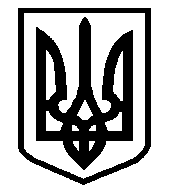 